СОВЕТ ДЕПУТАТОВКременкульского сельского поселенияСосновского муниципального района Челябинской областитретьего созываРЕШЕНИЕот «22» декабря 2017 г. 						            	          № 307Об утверждении Порядка дополнительного использования собственных материальных ресурсов и финансовых средств администрации Кременкульского сельского поселения для осуществления части переданных ей полномочий по решению вопросов местного значения администрации Сосновского муниципального районаРуководствуясь ст. 14,15 Федерального закона от 06.10.2003 № 131-ФЗ 
«Об общих принципах организации местного самоуправления в Российской Федерации», Уставом Кременкульского сельского поселения Сосновского муниципального района, а так же в целях обеспечений выполнения органами местного самоуправления Кременкульского сельского поселения осуществления части полномочий по решению вопросов местного значения Сосновского муниципального района, Совет депутатов Кременкульского сельского поселения РЕШАЕТ:Утвердить прилагаемый Порядок дополнительного использования собственных материальных ресурсов и финансовых средств Кременкульского сельского поселения для осуществления части переданных ему полномочий по решению вопросов местного значения Сосновского муниципального района, в соответствии с Приложением №1 к настоящему решению.Обнародовать в порядке, установленном для официального обнародования муниципальных правовых актов и разместить настоящее решение на официальном сайте Кременкульского сельского поселения муниципального района в сети «Интернет».Решение вступает в силу со дня его официального опубликования.УТВЕРЖДЕНОрешением Совета депутатовКременкульского сельского поселенияот «22» декабря 2017 г. № 307ПОРЯДОК ДОПОЛНИТЕЛЬНОГО ИСПОЛЬЗОВАНИЯ СОБСТВЕННЫХ МАТЕРИАЛЬНЫХ РЕСУРСОВ И ФИНАНСОВЫХ СРЕДСТВ АДМИНИСТРАЦИИ КРЕМЕНКУЛЬСКОГО СЕЛЬСКОГО ПОСЕЛЕНИЕ ДЛЯ ОСУЩЕСТВЛЕНИЯ ЧАСТИ ПЕРЕДАННЫХ ЕЙ ПОЛНОМОЧИЙ ПО РЕШЕНИЮ ВОПРОСОВ МЕСТНОГО ЗНАЧЕНИЯ АДМИНИСТРАЦИИ СОСНОВСКОГО МУНИЦИПАЛЬНОГО РАЙОНАНастоящий Порядок разработан в соответствии с частью ст. 14,15 Федерального закона от 06.10.2003 № 131-ФЗ 
«Об общих принципах организации местного самоуправления в Российской Федерации» и регламентирует организационные основы дополнительного использования собственных материальных ресурсов и финансовых средств администрацией Кременкульского сельского поселения при осуществлении ей переданных полномочий (или части полномочий) по решению вопросов местного значения администрации Сосновского муниципального района (далее - переданных полномочий).2. Передача части полномочий администрации Сосновского муниципального района администрации Кременкульского сельского поселения осуществляется в соответствии с Соглашением о передаче администрации Кременкульского сельского поселения осуществления части полномочий администрации Сосновского муниципального района (далее – Соглашение), и решением Совета депутатов Кременкульского сельского поселения о принятии части полномочий по решению вопросов местного значения администрации Сосновского муниципального района.3. Собственные материальные ресурсы и финансовые средства на исполнение переданных полномочий дополнительно используются в целях обеспечения исполнения переданных полномочий в соответствии с заключенными Соглашениями надлежащим образом в полном объеме и с соблюдением норм законодательства, при условии утверждения расходов на соответствующие цели в бюджете муниципального образования Кременкульское сельское поселение на текущий финансовый год.4. Собственные материальные ресурсы и финансовые средства на исполнение переданных полномочий дополнительно используются в случаях недостаточности финансовых средств, предоставленных бюджету муниципального образования Кременкульское сельское поселение в виде межбюджетных трансфертов из бюджета администрации Сосновского муниципального района на обеспечение передаваемых полномочий в текущем финансовом году в соответствии с заключенными Соглашениями. 5. Собственные материальные ресурсы и финансовые средства на исполнение переданных полномочий дополнительно используются строго на цели, указанные в Соглашении, и в пределах средств, утвержденных в бюджете муниципального образования Кременкульское сельское поселение на текущий финансовый год.6. Право дополнительного использования собственных материальных ресурсов и финансовых средств возникает после перечисления части средств межбюджетных трансфертов из бюджета администрации Сосновского муниципального района в бюджет муниципального образования Кременкульское сельское поселение в соответствии с заключенным Соглашением.7. Кредиторская задолженность по расходам, предусмотренным дополнительным финансированием из бюджета муниципального образования Кременкульское сельское поселение на осуществление переданных полномочий на конец текущего финансового года не допускается.8. Контроль за дополнительным использованием собственных материальных ресурсов и финансовых средств администрации Кременкульского сельского поселения осуществляется в соответствии с законодательством Российской Федерации.Председатель Совета депутатов Кременкульского сельского поселения_______________ Т.С. МихайловаМ.п.ГлаваКременкульского сельского поселения______________________ А.В. Глинкин М.п.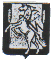 